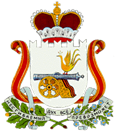 АДМИНИСТРАЦИЯ МУНИЦИПАЛЬНОГО ОБРАЗОВАНИЯ«НОВОДУГИНСКИЙ РАЙОН» СМОЛЕНСКОЙ ОБЛАСТИПОСТАНОВЛЕНИЕот 29.12.2023 № 255О внесении изменения в  муниципальную программу «Развитие добровольчества (волонтерства) в муниципальном образовании «Новодугинский район» Смоленской области»Руководствуясь статьей 179 Бюджетного кодекса Российской Федерации, Федеральным законом от 06.10.2003 № 131-ФЗ «Об общих принципах организации местного самоуправления в Российской Федерации», Уставом муниципального образования «Новодугинский район» Смоленской области (новая редакция),Администрация муниципального образования «Новодугинский район» Смоленской области п о с т а н о в л я е т:         1. Внести в  муниципальную программу «Развитие добровольчества (волонтерства) в муниципальном образовании «Новодугинский район» Смоленской области» (далее - программа), утвержденную постановлением Администрации муниципального образования «Новодугинский район» Смоленской области  от 17.10.2019 № 149 (в редакции постановления Администрации муниципального образования «Новодугинский район» Смоленской области от 30.12.2021 № 206, от 30.12.2022 № 235, от 24.01.2023 (далее – постановление), изменение,  изложив ее в новой редакции согласно приложению. 2. Контроль за исполнением настоящего постановления возложить на начальника отдела по образованию Администрации  муниципального образования «Новодугинский район» Смоленской области Ю.П. Королеву, заместителя Главы муниципального образования «Новодугинский район» Смоленской области – управляющего делами Администрации муниципального образования «Новодугинский район» Смоленской области Д.А. Романову.Глава муниципального образования «Новодугинский район» Смоленской области                                          В.В. СоколовЕ. А. Пузикова     ________________         « _____» _______________2023 г.                                                                                                                                                                                                   Приложение к  постановлению Администрации муниципального образования «Новодугинский район» Смоленской области                                                                                       от 29.12.2023 № 255ПАСПОРТмуниципальной программы«Развитие добровольчества (волонтерства) в муниципальном образовании «Новодугинский район» Смоленской области»2. Показатели муниципальной программы3. Структура муниципальной программы4. Финансовое обеспечение муниципальной программыРаздел 1.  Стратегические приоритеты в сфере реализации муниципальной программы         В настоящее время, когда в России идет процесс определения ценностных ориентиров, соответствующих современным реалиям, главной проблемой для общества становится обретение духовного стержня, общепризнанных, традиционных для России идеалов и ценностей, национальной идеи. Это важно и для страны, и для области, и для района, и для общества в целом, и для человека, поскольку помогает ему адаптироваться к изменившимся условиям, осмыслить свое место во вновь возникшей системе общественных координат. Гражданско-патриотическое воспитание детей и молодёжи является исключительно важной частью воспитания граждан. Это многоплановая, систематическая, целенаправленная и скоординированная деятельность государственных органов, органов местного самоуправления, общественных объединений и организаций по формированию у молодёжи высокого патриотического сознания, чувства верности своему Отечеству, своему Родному краю, готовности к выполнению гражданского долга, важнейших конституционных обязанностей по защите интересов общества. Реализацию государственной политики в сфере гражданско-патриотического воспитания на территории Смоленской области осуществляет созданное в соответствии с постановлением Администрации Смоленской области от 25.12.2015 № 861 Главное управление Смоленской области по гражданско-патриотическому воспитанию, основными задачами которого являются развитие системы гражданско-патриотического воспитания различных категорий граждан в Смоленской области и координация деятельности органов исполнительной власти Смоленской области, направленной на гражданско-патриотическое воспитание граждан.         Стратегическим приоритетом гражданско-патриотического воспитания является работа по воспитанию патриотично настроенной молодежи с независимым мышлением, обладающей созидательным мировоззрением, профессиональными знаниями, демонстрирующей высокую культуру, в том числе культуру межнационального общения, ответственность и способность принимать самостоятельные решения, нацеленные на повышение благосостояния страны, народа и своей семьи. В настоящее время отделом по образованию Администрации муниципального образования «Новодугинский район» Смоленской области проводится работа по гражданско-патриотическому воспитанию детей, молодежи, граждан, проживающих на территории муниципального образования «Новодугинский район» Смоленской области. В районе сложилась система патриотического воспитания граждан, основанная на дифференцированном подходе к различным группам населения, комплексном сочетании основных её направлений, тесном взаимодействии и сотрудничестве органов государственной власти и местного самоуправления, различных общественных организаций и молодежных структур. Традиционным стало проведение в районе выездных сборов, спартакиады, уроков мужества, встреч с ветеранами локальных военных конфликтов в Чечне и  Афганистане. Во всех образовательных учреждениях района ведется активная работа по гражданско-патриотическому и духовно-нравственному воспитанию обучающихся, вследствие чего в деятельности образовательных учреждений наметились действенные положительные результаты. На территории района создано местное  отделение «Юнармия», школьные волонтерские отряды. Руководство ими осуществляют опытные специалисты.     Основы и фундамент активной гражданской позиции закладываются и формируются в ходе учебного процесса и получают своё дальнейшее развитие в системе внеклассной, внешкольной работы и дополнительного образования. Тема патриотического воспитания «встроена» практически во все предметы общественно-гуманитарного и естественнонаучного цикла. Прежде всего, это целенаправленная работа по формированию уважения к символам нашей Родины – флагу, гимну, гербу. Во всех общеобразовательных учреждениях района созданы уголки символики России. Такие мероприятия, как классные часы, посвящённые государственной символике, Дню народного единства, Дню космонавтики и другим государственным праздникам, изучение на уроках истории и обществознания и закрепление во внеурочных мероприятиях Конвенции о правах ребёнка и законов были направлены на воспитание гражданина и патриота России. В школах проводятся мероприятия по формированию у учащихся твердых знаний о днях воинской славы и памятных датах России, примеров героизма и мужества защитников Отечества. Помимо этого, в Новодугинском районе активное внимание уделяется развитию добровольчества (волонтерства), волонтерское движение охватывает большинство сфер общественной жизни: спорт, здравоохранение, социальную защиту, культуру, образование, экологию и др. Современный гражданин готов участвовать в развитии территории, на которой он проживает, помогать в решении проблем, стоящих перед обществом. В Новодугинском районе действуют 6 волонтерских отрядов, чью работу координирует муниципальный волонтерский штаб. Важным шагом к выстраиванию системы поддержки добровольчества (волонтерства) стало внедрение единой информационной системы «Добровольцы России» (далее также - система «Добровольцы России»). Презентация системы «Добровольцы России» состоялась в 2018 году, после чего к разъяснительной работе среди общественных организаций и организаторов добровольчества (волонтерства) приступили Главное управление Смоленской области по делам молодежи и гражданско-патриотическому воспитанию и органы местного самоуправления муниципальных образований Смоленской области. В результате проводимой работы, в Новодугинском районе наблюдается устойчивый рост числа граждан и организаций, участвующих в добровольческой (волонтерской) деятельности, происходит самоорганизация добровольцев (волонтеров) в различных сферах деятельности и социально-демографических группах. Так, если в 2019 году на территории Новодугинского района было зарегистрировано около 57 добровольцев, то по состоянию на 1 января 2022 года в Новодугинском районе количество граждан, занимающихся добровольческой (волонтерской) деятельностью, составляло 257 человек. Большое внимание уделяется подготовке координаторов волонтерского движения района, которые участвуют в образовательных съездах, проходят онлайн-курсы и т.д. Вместе с тем для эффективного функционирования системы волонтерского движения необходимо и дальше вести плановую работу по улучшению межведомственного взаимодействия, развитию стимулов для вступления граждан в ряды добровольцев, преодолению дефицита профессиональных кадров для ведения работы по развитию волонтерского движения, развитию системы корпоративного волонтерства, вовлечению в эту работу средств массовой информации.        Стоит отметить, что современное состояние гражданско-патриотического воспитания граждан во многом определяется сложившейся экономической, политической и социальной ситуацией в нашем обществе. Коренные перемены, в первую очередь, отражаются на тех категориях населения, которые по тем или иным причинам не могут адекватно реагировать на происходящие социальные процессы. Одной из таких категорий являются дети и молодежь. Не секрет, что значительная часть молодежи проявляет социальную инертность, нетерпимость, а иногда и агрессивность по отношению к своим конституционным обязанностям. Отчетливо прослеживается тенденция к ухудшению состояния здоровья призывников. В общественном сознании всё более глубокой эрозии подвергаются такие ценности, как Отечество, патриотизм, верность героическим традициям прошлого, долг, честь, достоинство, самоотверженность. Молодежь не проявляет интереса к оказанию помощи или шефству над пожилыми людьми. Существуют радикальные, псевдопатриотические организации, которые пытаются занять свою политическую нишу, воздействуя на молодое поколение. Молодежь вовлекается в различные религиозные «секты», что приводит к духовному обнищанию. Чтобы объединить усилия ведомств, координировать направленность работы на все социальные и возрастные группы подростков и молодежи, нужен единый план действий по реализации государственной молодежной политики на территории муниципального образования «Новодугинский район» Смоленской области.                          Раздел 2. Сведения о региональном проектеМероприятия, связанные с реализацией региональных проектов, в муниципальной программе отсутствуют.Раздел 3. Сведения о ведомственном проектеМероприятия, связанные с реализацией ведомственных проектов, в муниципальной программе отсутствуютРаздел 4. Паспорт комплекса процессных мероприятийПАСПОРТкомплекса процессных мероприятий   «Вовлечение в добровольческую (волонтерскую) деятельность граждан всех возрастов, проживающих на территории муниципального образования «Новодугинский район» Смоленской области» Общие положенияПоказатели реализации комплекса процессных мероприятийРАЗДЕЛ 5. Оценка применения мер государственного регулирования в части налоговых льгот, освобождений и иных преференций по налогам и сборам в сфере реализации  муниципальной программы      Меры государственного и муниципального регулирования в части налоговых льгот, освобождений и налоговых преференций по налогам и сборам в сфере реализации муниципальной программы не предусмотреныРаздел 6. СВЕДЕНИЯо финансировании структурных элементов   муниципальной программыОтп. 1 экз. – в делоИсп. ___________Ю.П. Королеват. 2-17-56«____» ___________ 2023 г.Разослать:Финансовое управление; Отдел по образованию;Отдел экономики;МКУ ЦБВизы:Е.Л. Рожко           ________________	«_____»  ______________ 2023 г.Д.А. Романова    ________________          «_____»  ______________ 2023 г.Ответственные исполнители подпрограмм муниципальной программы Администрация муниципального образования «Новодугинский район» Смоленской области,  отдел по образованию Администрации муниципального образования «Новодугинский район» Смоленской области (далее - отдел по образованию),  муниципальные образовательные организации (далее – ОО)Период реализации 1 этап: 2022 год 2 этап: 2023-2025 г.Цели муниципальной программыВовлечение в добровольческую (волонтерскую) деятельность граждан всех возрастов, проживающих на территории муниципального образования «Новодугинский район» Смоленской областиНаправления Совершенствование нормативного правового регулирования и правоприменительной практики в сфере развития добровольчества Развитие инфраструктуры поддержки добровольческой деятельностиРазвитие механизмов образовательной поддержки добровольческой деятельностиРеализация мер поощрения и поддержки граждан, участвующих в добровольческой деятельности Развитие добровольческой деятельности отдельных категорий гражданСодействие реализации отдельных направлений добровольческой деятельностиМониторинг развития добровольческой деятельностиПроведение значимых событийРегиональные проекты, реализуемые в рамках муниципальной программы-Объемы финансового обеспечения за весь период реализации  Общий объем финансирования Программы составляет - 2022  -   100 тыс. руб.:- 2023 – 100 тыс. руб.- 2024 – 0 тыс. руб.- 2025 – 0 тыс. руб.№ п/пНаименование показателя,единица измеренияБазовое значение показателя (в году, предшествующем очередному финансовому году)Планируемое значение показателей (на очередной финансовый год и плановый период)Планируемое значение показателей (на очередной финансовый год и плановый период)Планируемое значение показателей (на очередной финансовый год и плановый период)№ п/пНаименование показателя,единица измеренияБазовое значение показателя (в году, предшествующем очередному финансовому году)2023 год2024 год2025 год1.Доля граждан, вовлеченных в добровольческую деятельность, в муниципальном образовании «Новодугинский район» Смоленской области2,22,83,33,92.Количество добровольцев муниципальном образовании «Новодугинский район» Смоленской области, зарегистрированных в единой информационной системе «Добровольцы России»2002503003503.Количество  координаторов добровольцев (волонтеров) муниципального образования «Новодугинский район» Смоленской области по работе в сфере добровольчества и технологий работы с волонтерами на базе образовательных организаций, осуществляющих деятельность в сфере добровольчества3333№
п/пЗадача структурного элементаКраткое описание ожидаемых эффектов от реализации задачи структурного элементаСвязь с показателями*1234Комплекс процессных мероприятий «Вовлечение в добровольческую (волонтерскую) деятельность граждан всех возрастов, проживающих на территории муниципального образования «Новодугинский район» Смоленской области»Комплекс процессных мероприятий «Вовлечение в добровольческую (волонтерскую) деятельность граждан всех возрастов, проживающих на территории муниципального образования «Новодугинский район» Смоленской области»Комплекс процессных мероприятий «Вовлечение в добровольческую (волонтерскую) деятельность граждан всех возрастов, проживающих на территории муниципального образования «Новодугинский район» Смоленской области»Комплекс процессных мероприятий «Вовлечение в добровольческую (волонтерскую) деятельность граждан всех возрастов, проживающих на территории муниципального образования «Новодугинский район» Смоленской области»1.1.Задача №1Вовлечение в добровольческую (волонтерскую) деятельность граждан всех возрастов, проживающих на территории муниципального образования «Новодугинский район» Смоленской областиувеличение доли граждан, вовлеченных в добровольческую деятельность в муниципальном образовании «Новодугинский район» Смоленской области;-увеличение количества добровольцев Новодугинского района, зарегистрированных в единой информационной системе «Добро.РФ»;-увеличение количества координаторов волонтерского движения, прошедших обучениеНаименование муниципальной программы/источник финансового обеспеченияОбъем финансового обеспечения по годам реализации (тыс. рублей)Объем финансового обеспечения по годам реализации (тыс. рублей)Объем финансового обеспечения по годам реализации (тыс. рублей)Объем финансового обеспечения по годам реализации (тыс. рублей)Наименование муниципальной программы/источник финансового обеспечениявсего20232024202512345Муниципальная программа«Развитие добровольчества (волонтерства) в муниципальном образовании «Новодугинский район» Смоленской области»»10010000муниципальный  бюджет100,0100,000Ответственное структурное подразделение за реализацию регионального проектаАдминистрация муниципального образования «Новодугинский район» Смоленской области,отдел по образованию Администрация муниципального образования «Новодугинский район» Смоленской области,муниципальные казенные образовательные учреждения района;Связь с муниципальной программой Муниципальная программа  «Развитие добровольчества (волонтерства) в муниципальном образовании «Новодугинский район» Смоленской области»№ п/пНаименование показателя реализации Единица измеренияБазовое значение показателя реализации (к очередному финансовому году)Планируемое значение показателя реализации на очередной финансовый год и плановый периодПланируемое значение показателя реализации на очередной финансовый год и плановый периодПланируемое значение показателя реализации на очередной финансовый год и плановый период№ п/пНаименование показателя реализации Единица измеренияБазовое значение показателя реализации (к очередному финансовому году)20232024202512345671.Доля граждан, вовлеченных в добровольческую деятельность, в муниципальном образовании «Новодугинский район» Смоленской области%2,22,83,33,92.Количество добровольцев муниципальном образовании «Новодугинский район» Смоленской области, зарегистрированных в единой информационной системе «Добровольцы России»чел.2002503003503.Количество  координаторов добровольцев (волонтеров) муниципального образования «Новодугинский район» Смоленской области по работе в сфере добровольчества и технологий работы с волонтерами на базе образовательных организаций, осуществляющих деятельность в сфере добровольчества чел.3333№ п/пНаименованиеУчастник муниципальной программы Источник финансового обеспечения (расшифровать)Объем средств на реализацию  муниципальной программы на очередной финансовый год и плановый период (тыс. рублей)Объем средств на реализацию  муниципальной программы на очередной финансовый год и плановый период (тыс. рублей)Объем средств на реализацию  муниципальной программы на очередной финансовый год и плановый период (тыс. рублей)Объем средств на реализацию  муниципальной программы на очередной финансовый год и плановый период (тыс. рублей)№ п/пНаименованиеУчастник муниципальной программы Источник финансового обеспечения (расшифровать)всего20232024202512345678Комплекс процессных мероприятий: «Вовлечение в добровольческую (волонтерскую) деятельность граждан всех возрастов, проживающих на территории муниципального образования «Новодугинский район» Смоленской области»Комплекс процессных мероприятий: «Вовлечение в добровольческую (волонтерскую) деятельность граждан всех возрастов, проживающих на территории муниципального образования «Новодугинский район» Смоленской области»Комплекс процессных мероприятий: «Вовлечение в добровольческую (волонтерскую) деятельность граждан всех возрастов, проживающих на территории муниципального образования «Новодугинский район» Смоленской области»Комплекс процессных мероприятий: «Вовлечение в добровольческую (волонтерскую) деятельность граждан всех возрастов, проживающих на территории муниципального образования «Новодугинский район» Смоленской области»Комплекс процессных мероприятий: «Вовлечение в добровольческую (волонтерскую) деятельность граждан всех возрастов, проживающих на территории муниципального образования «Новодугинский район» Смоленской области»Комплекс процессных мероприятий: «Вовлечение в добровольческую (волонтерскую) деятельность граждан всех возрастов, проживающих на территории муниципального образования «Новодугинский район» Смоленской области»Комплекс процессных мероприятий: «Вовлечение в добровольческую (волонтерскую) деятельность граждан всех возрастов, проживающих на территории муниципального образования «Новодугинский район» Смоленской области»Комплекс процессных мероприятий: «Вовлечение в добровольческую (волонтерскую) деятельность граждан всех возрастов, проживающих на территории муниципального образования «Новодугинский район» Смоленской области»1.Участие в конкурсе на лучший проект в области гражданско-патриотического воспитанияОтдел по образованию, образовательные организациимуниципальный бюджет27,027,0002.Организация работы по участию волонтеров в организации акций, посвященных памятным событиям в истории Российской ФедерацииОтдел по образованию, образовательные организациимуниципальный бюджет20,020,0003.Содействие в реализации волонтерских проектов, реализуемых в интересах граждан старшего возрастаОтдел по образованию, образовательные организациимуниципальный бюджет10,010,0004.Содействие деятельности волонтеров в сфере физической культуры и спорта, в том числе в организации и/или проведении физкультурных и спортивных мероприятий, организации и деятельности объектов спорта, организации и проведении спортивных мероприятий среди лиц с ограниченными возможностями здоровья и инвалидов, пропаганде здорового образа жизни, физической культуры и спорта, вовлечения в добровольческую деятельность известных спортсменов, профессиональных работников сферы физической культуры и спортамуниципальный бюджет2,02,0005.Содействие деятельности добровольцев в сфере охраны природы, в том числе в сфере содействия восстановлению природных экосистем, очистки природной среды от мусора, организации раздельного сбора отходов, содействия природоохранной деятельности, формированию экологической культуры и экологического просвещения, участия в охране животного мира, сохранении и восстановлении среды его обитания, выявлению фактов нарушения лесного законодательстваОтдел по образованию, образовательные организациимуниципальный бюджет1,01,0006.Реализация мер поддержки деятельности волонтеров в сфере сохранения исторической памяти и гражданско- патриотического воспитанияОтдел по образованию, образовательные организациимуниципальный бюджет3,03,0007.Реализация мер по расширению участия волонтеров в оказании адресной помощи ветеранам Великой Отечественной войны (их родственникам) и боевых действийОтдел по образованию, образовательные организациимуниципальный бюджет10,010,0008.Реализация мер по расширению участия волонтеров в благоустройстве памятных мест и воинских захороненийОтдел по образованию, образовательные организациимуниципальный бюджет2,02,0009.Оказание  мер поддержки лучшим  добровольцам (волонтерам)Отдел по образованию, образовательные организациимуниципальный бюджет9,09,00010.Участие в добровольческих акций в рамках Весенней недели добраОтдел по образованию, образовательные организациимуниципальный бюджет3,03,00011.Участие в областной акции в рамках Всероссийской акции «Добровольцы – детям»Отдел по образованию, образовательные организациимуниципальный бюджет4,04,00012.Участие в  акции «Бессмертный полк»Отдел по образованию, образовательные организациимуниципальный бюджет3,03,00013.Участие в  акции «Свеча памяти»Отдел по образованию, образовательные организациимуниципальный бюджет1,01,00014.Организация празднования Дня добровольца (волонтера)Отдел по образованию, образовательные организациимуниципальный бюджет5,05,000Всего по муниципальной программеВсего по муниципальной программеВсего по муниципальной программемуниципальный бюджет100,0100,000